РОССИЙСКАЯ ФЕДЕРАЦИЯ БЕЛГОРОДСКАЯ ОБЛАСТЬ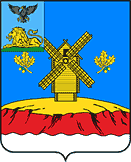 МУНИЦИПАЛЬНЫЙ СОВЕТ  МУНИЦИПАЛЬНОГО РАЙОНА «КРАСНОЯРУЖСКИЙ  РАЙОН»Р Е Ш Е Н И Е Отчет председателя контрольно-счетнойкомиссии Краснояружскогорайона за 1 квартал 2020 годаВ соответствии с пунктом 2 статьи 19 Федерального Закона от 07 февраля 2011 года № 6-ФЗ «Об общих принципах организации и деятельности контрольно-счетных органов субъектов Российской Федерации и муниципальных образований», ст. 21 Положения о контрольно-счетной комиссии Краснояружского района и Уставом муниципального района «Краснояружский район» Белгородской области Муниципальный совет Краснояружского районаРЕШИЛ:1. Отчет об основных показателях деятельности контрольно-счетной комиссии Краснояружского района за 1 квартал 2020 год принять к сведению (прилагается).2. Настоящее решение опубликовать в межрайонной газете «Наша Жизнь», в сетевом издании «НашаЖизнь31», и на официальном сайте органов местного самоуправления.3. Контроль за исполнением настоящего решения возложить на постоянную комиссию по вопросам местного самоуправления, работы Муниципального совета (Ткаченко Г.В.)Председатель Муниципального советаКраснояружского района                                                                         И. Болгов «23  » апреля   2020 года                            №179Приложение к решению   Муниципального совета Краснояружского района                                                                                        от «23»  апреля  2020 г.№179Отчетоб основных показателях деятельностиПриложение к решению   Муниципального совета Краснояружского района                                                                                        от «23»  апреля  2020 г.№179Отчетоб основных показателях деятельностиПриложение к решению   Муниципального совета Краснояружского района                                                                                        от «23»  апреля  2020 г.№179Отчетоб основных показателях деятельностиконтрольно счетной комиссии Краснояружского района за 1 квартал 2020 годаконтрольно счетной комиссии Краснояружского района за 1 квартал 2020 годаконтрольно счетной комиссии Краснояружского района за 1 квартал 2020 года№п/пНаименование показателяЗначение показателяпримечание1Проведено контрольных мероприятий3Проверка финансово-хозяйственной деятельности: - МОУ «Вязовская СОШ»;- Репяховская ООШ»;- Избирательная комиссия Краснояружского района.2.Проведено экспертиз нормативных правовых актов 222 экспертизы - отчет об исполнении бюджета за 2019 год ;4 экспертизы проектов постановлений главы администрации района «О внесении изменений в муниципальную программу района»;3 экспертизы проектов распоряжений «Об утверждении плана реализации муниципальной программы в 2020 году»; 14 экспертиз на проекты правовых актов составляющих расходную часть бюджета.3.Количество объектов проведенных контрольных и экспертно-аналитических мероприятий всего, из них:3- МОУ «Вязовская СОШ»;- Репяховская ООШ»;- Избирательная комиссия Краснояружского района.4.Всего выявлено нарушений в ходе финансового контроля (тыс. руб.)138,92МОУ «Вязовская средняя  общеобразовательная школа» -нарушения требований, предъявляемые к оформлению фактов хозяйственной жизни первичными учетными документами – 84,41 тыс.руб. МОУ «Репяховская основная  общеобразовательная школа»- нарушение требований, предъявляемых к оформлению фактов хозяйственной жизни первичными учетными документами – 54,51 тыс.руб. (в нарушение п.2  ст.9 Федерального закона от 6 декабря 2011 г. N 402-ФЗ "О бухгалтерском учете"  факты хозяйственной жизни не оформлены первичными учетными документами или к учету принимаются первичные документы ненадлежащее оформленные).5.Устранено выявленных нарушений (млн. руб.), в том числе:0на стадии устранения5.1обеспечен возврат средств в бюджеты всех уровней бюджетной системы Российской Федерации (млн. руб.)06.Внесено представлений 27.Не выявлено нарушений 1Избирательная комиссия Краснояружского района